Общество с ограниченной ответственностью “1С-Медицина-Регион”  Контракт  № 17/23 от 27.03.2023 года Рабочая документация Этап № 2. Развитие Системы в части функционала первой группы задачПОЛЬЗОВАТЕЛЬСКАЯ ИНСТРУКЦИЯЗадачи 1.22 Доработать механизм отложенного подписания на предмет отбора типа документа3.3 Реализовать возможность очистки списка рецептов за определенный период3.5 Требуется добавить возможность просмотра протокола приема при выписке рецептов ЛЛО. Требуется в ШМД «Протокол заседания врачебной комиссии» предусмотреть внесение препарата и выбора лекарственной терапии для первичного пациента в свободной форме   На 5 листах  г. Тюмень2023 г.1 Основание разработки инструкции	Основанием для разработки данного документа является Контракт №  17/23 от 27.03.2023  года на выполнение работ по развитию (модернизации) Государственной информационной системы управления ресурсами медицинских организаций Тюменской области, п.2.2.2 Мероприятие «Разработка функционала Системы и проведение испытаний», Этап № 2 «Развитие Системы  в части функционала первой группы задач. Задание на доработку системы № МИС-Р-1181. Пользовательская настройка СистемыОт пользователя никаких настроек системы не требуется.3 Пользовательская инструкция3.1 Доработать механизм отложенного подписания на предмет отбора типа документаВойти в базу МИС под правами «Врач амбулатории (СМП)», в подсистему «Контроль исполнения» - «Отложенное подписание» (рис. 1).  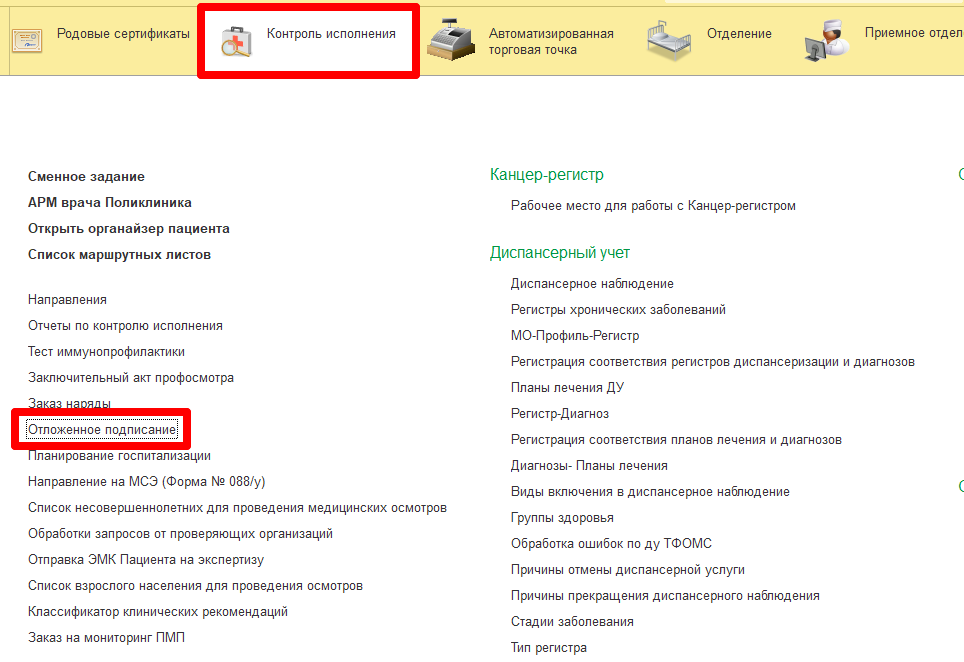 	Рисунок 1 – Переход на форму отложенного подписания документовЩелчком мыши перейти по ссылке «Отложенное подписание», отобразится форма «Список отложенных документов». По умолчанию на форме отображается вкладка «Медицинские документы» с чек-боксами для отбора документов, при выборе чек-бокса отображаются соответствующие документы (рис. 2).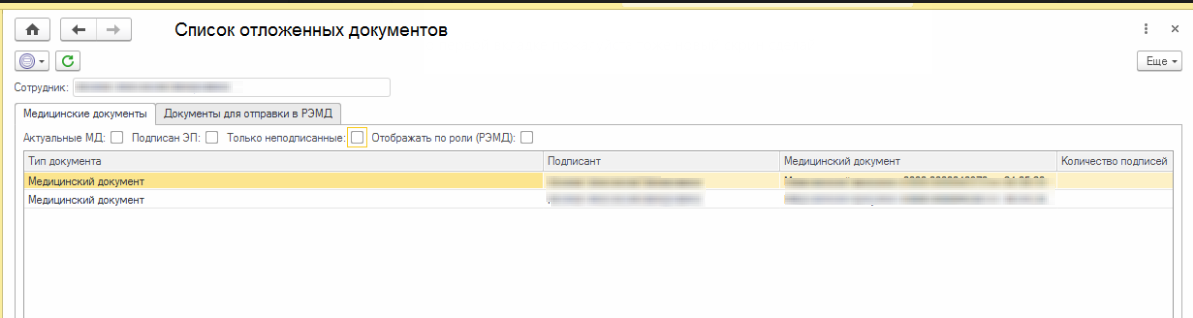 Рисунок 2 – Форма «Список отложенных документов» вкладка «Медицинские документы»На вкладке «Документы для отправки в РЭМД» для отбора документов реализован фильтр «Тип документа». При выборе одного из значений, на вкладке отобразятся соответствующие документы. Также при необходимости можно задать период, за который необходимо найти документ. На форме «Список отложенных документов» отобразятся документы, соответстсвующие параметрам отбора (рис. 3).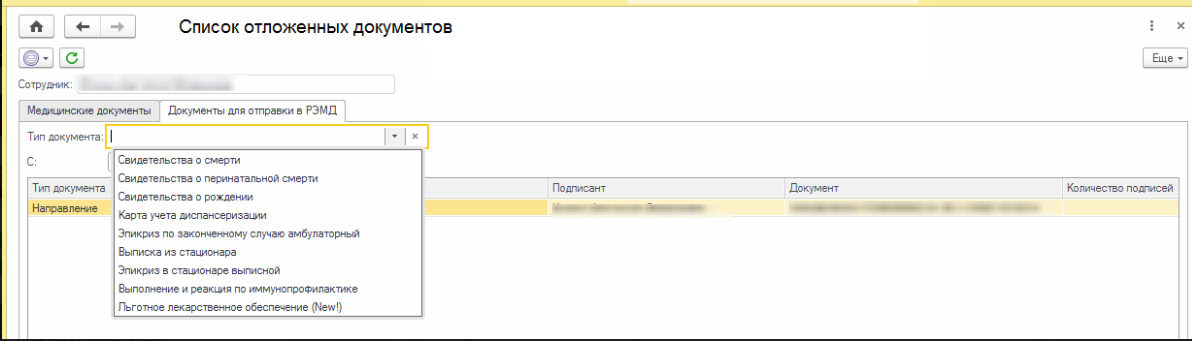 Рисунок 3 – Форма «Список отложенных документов» вкладка «Документы для отправки в РЭМД»Осуществить подписание отложенных документов, выбрав документы и нажав кнопку «Подписать» (рис. 4).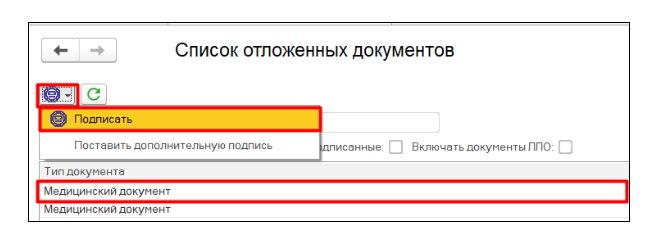 	Рисунок 4 – Подписание отложенных документов3.2 Реализовать возможность очистки списка рецептов за определенный периодПользователю, сотрудник которого состоит в медицинском рабочем месте врачебной комиссии и отмечен как Председатель, необходимо перейти в подсистему «Контроль исполнения», во вкладку «Текущие дела». По гиперссылке «Рецепты ЛЛО на согласование ВК» перейти на форму с перечнем рецептов, требующих экспертизы ВК (рис. 1).  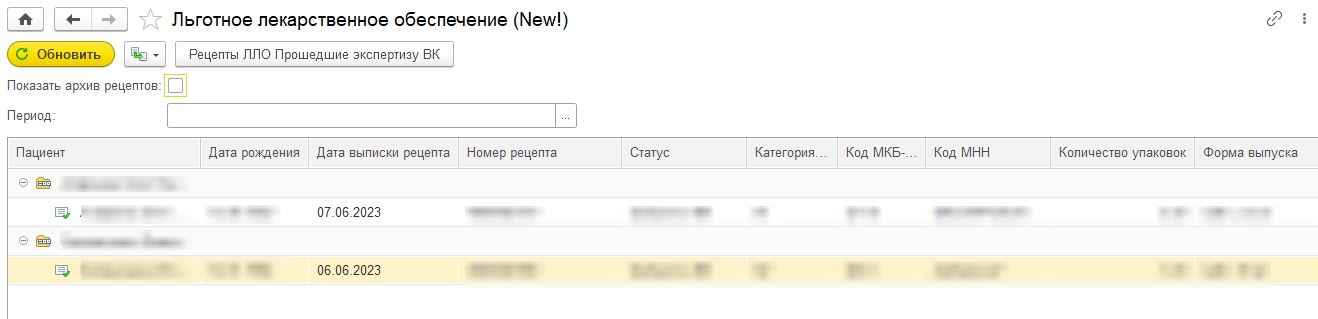 Рисунок 1 – Отображение списка рецептов, требующих экспертизы ВКНа открывшейся форме по умолчанию отображаются рецепты, выписанные после 01.01.2023 года. Для отображения рецептов, выписанных ранее 01.01.2023 года, необходимо установить «галочку» напротив чек-бокса «Показать архив рецептов» (рис. 2). 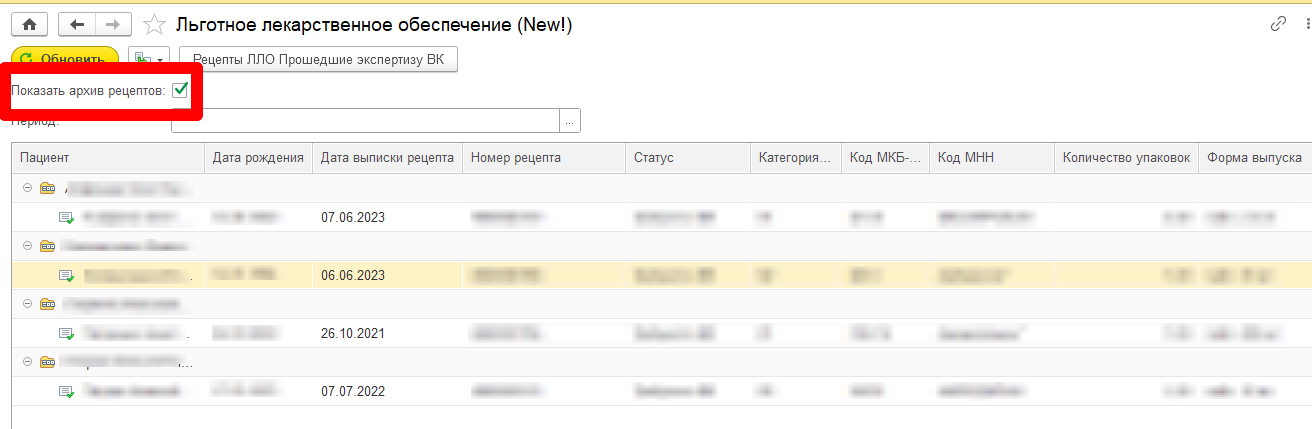 	Рисунок 2 – Отображение рецетов, помещенных в архив3.3 Требуется в ШМД «Протокол заседания врачебной комиссии» предусмотреть внесение препарата и выбора лекарственной терапии для первичного пациента в свободной формеПользователю, сотрудник которого состоит в медицинском рабочем месте врачебной комиссии и отмечен как Председатель, необходимо перейти в подсистему «Контроль исполнения», во вкладку «Текущие дела». По гиперссылке «Рецепты ЛЛО на согласование ВК» перейти на форму с перечнем рецептов, требующих экспертизы ВК (рис. 1).  Рисунок 1 – Отображение списка рецептов, требующих экспертизы ВКВыбрать рецепт, по которому необходимо сформировать Протокол заседания врачебной комиссии, нажать кнопку «Создать на основании», выбрать ШМД «Протокол заседания врачебной комиссии». На открывшейся форме создания документа в поле «Согласование лекарственной терапии для первичного пациента (свободная форма)» заполнить в свободной форме информацию о лекарственной терапии (рис. 2).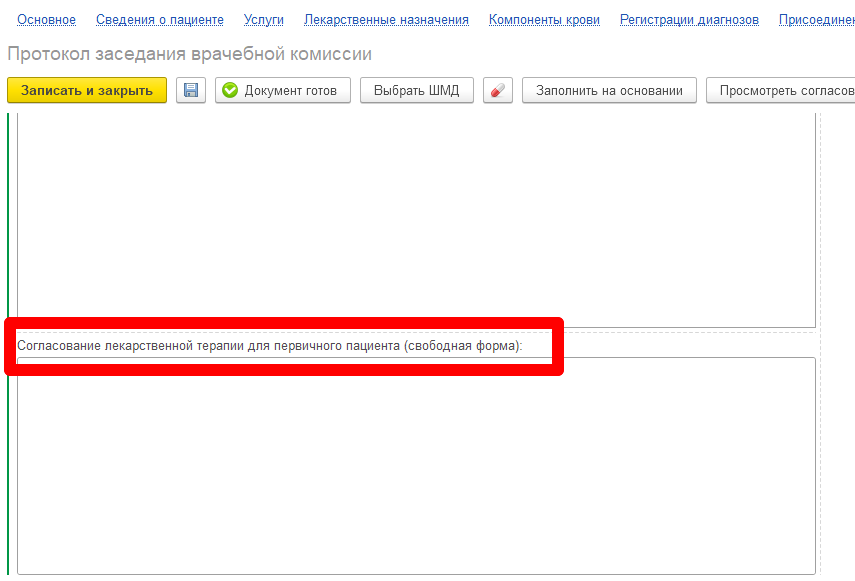 Рисунок 2 – Заполнение информации о лекарственной терапии для первичного пациента в свободной формеШМД «Протокол заседания врачебной комиссии» сформирован, на печатной форме Протокола отобразилась информация о лекарственной терапии для первичного пациента, заполненная в свободной форме (рис. 3).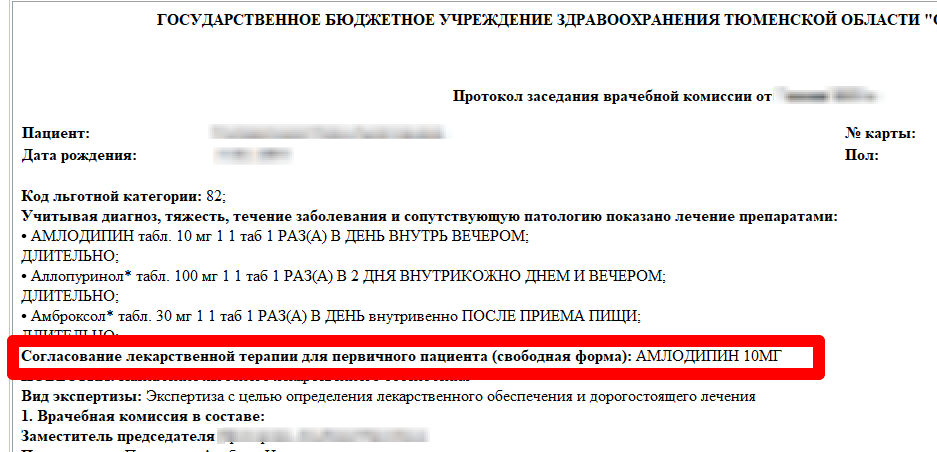 Рисунок 3 – Отображение информации о лекарственной терапии в свободной форме в печтаной форме ПротоколаИнформационная система управления ресурсами медицинских организаций Тюменской областиООО «1С-Медицина-Регион».Контракт №  17/23 от 27.03.2023 года на выполнение работ по развитию (модернизации) Государственной информационной системы управления ресурсами медицинских организаций Тюменской области. Этап № 2. Развитие Системы  в части функционала первой группы задач.